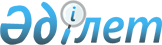 О корректировке ставок ввозных таможенных пошлин Единого таможенного тарифа Таможенного союза в отношении отдельных видов яблочного пюре, включая компоты, и концентрированных яблочных соков
					
			Утративший силу
			
			
		
					Решение Комиссии таможенного союза от 9 декабря 2011 года № 901. Утратило силу решением Совета Евразийской экономической комиссии от 24 августа 2012 года № 73

      Сноска. Утратило силу решением Совета Евразийской экономической комиссии от 24.08.2012 № 73 (вступает в силу по истечении десяти календарных дней с даты его официального опубликования).      Комиссия Таможенного союза решила:



      1. Установить ставки ввозных таможенных пошлин Единого таможенного тарифа Таможенного союза (приложение 1 к Решению Комиссии Таможенного союза от 18 ноября 2011 г. № 850) на отдельные виды яблочного пюре, включая компоты, и концентрированных яблочных соков (коды 2007 99 970 1, 2009 79 190 1, 2009 79 300 1 ТН ВЭД ТС) в размере 0 % от таможенной стоимости сроком на 9 месяцев.



      2. Настоящее Решение вступает в силу со 2 января 2012 года.Члены Комиссии Таможенного союза:
					© 2012. РГП на ПХВ «Институт законодательства и правовой информации Республики Казахстан» Министерства юстиции Республики Казахстан
				От Республики

БеларусьОт Республики

КазахстанОт Российской

ФедерацииС. РумасУ. ШукеевИ. Шувалов